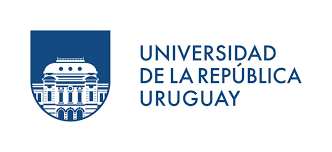 Ciudad, País, Fecha-Por la presente, el académico/a Arqto. Mg./Doctor XXXXXXX, adscrito al Departamento/Escuela y/o programa de Maestria XXXXX, de la Facultad de XXXXX, Universidad XXXXX, País, indica su intención de hacer parte de Red Latinoamericana de Arquitectura postulada a la convocatoria de Redes Iberoamericanas de Investigadores de la Asociación Iberoamericana de Postgrado (AUIP). Se adjunta resumen del CV.Atentamente;FirmaNombreDirección electrónicaInstitución 